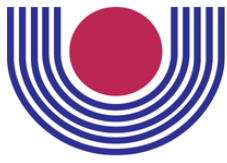 UNIOESTE - ToledoUNIVERSIDADE ESTADUAL DO OESTE DO PARANÁ - UNIOESTECENTRO DE CIÊNCIAS SOCIAIS APLICADAS - CCSAPROGRAMA DE PÓS-GRADUAÇÃO EM ECONOMIA – MESTRADOUNIVERSIDADE ESTADUAL DO OESTE DO PARANÁ - UNIOESTECENTRO DE CIÊNCIAS SOCIAIS APLICADAS - CCSAPROGRAMA DE PÓS-GRADUAÇÃO EM ECONOMIA – MESTRADO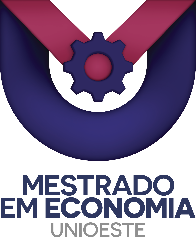 FORMULÁRIO PARA PEDIDO DE AJUDA DE CUSTO PARA PARTICIPAÇÃOPRESENCIAL, COM OU SEM APRESENTAÇÃO DE TRABALHO, EM EVENTOS TÉCNICO CIENTÍFICOS DA ÁREA PLURDFORMULÁRIO PARA PEDIDO DE AJUDA DE CUSTO PARA PARTICIPAÇÃOPRESENCIAL, COM OU SEM APRESENTAÇÃO DE TRABALHO, EM EVENTOS TÉCNICO CIENTÍFICOS DA ÁREA PLURDFORMULÁRIO PARA PEDIDO DE AJUDA DE CUSTO PARA PARTICIPAÇÃOPRESENCIAL, COM OU SEM APRESENTAÇÃO DE TRABALHO, EM EVENTOS TÉCNICO CIENTÍFICOS DA ÁREA PLURDFORMULÁRIO PARA PEDIDO DE AJUDA DE CUSTO PARA PARTICIPAÇÃOPRESENCIAL, COM OU SEM APRESENTAÇÃO DE TRABALHO, EM EVENTOS TÉCNICO CIENTÍFICOS DA ÁREA PLURDSOLICITANTE:SOLICITANTE:SOLICITANTE:SOLICITANTE:Nome completo (sem abreviação):      Nome completo (sem abreviação):      Nome completo (sem abreviação):      Nome completo (sem abreviação):      CPF:       ; RG:      CPF:       ; RG:      CPF:       ; RG:      CPF:       ; RG:      Endereço residencial completo com CEP:      Endereço residencial completo com CEP:      Endereço residencial completo com CEP:      Endereço residencial completo com CEP:      DADOS DO EVENTODADOS DO EVENTODADOS DO EVENTODADOS DO EVENTONome completo do EVENTO (sem abreviação):      Nome completo do EVENTO (sem abreviação):      Nome completo do EVENTO (sem abreviação):      Nome completo do EVENTO (sem abreviação):      Site do EVENTO:      Site do EVENTO:      Site do EVENTO:      Site do EVENTO:      Período de realização do EVENTO:      Período de realização do EVENTO:      Período de realização do EVENTO:      Período de realização do EVENTO:      Local (município, UF e/ou país quando internacional) de realização presencial do EVENTO:      Local (município, UF e/ou país quando internacional) de realização presencial do EVENTO:      Local (município, UF e/ou país quando internacional) de realização presencial do EVENTO:      Local (município, UF e/ou país quando internacional) de realização presencial do EVENTO:      Sr.(a) Solicitante: Para que a Coordenação do PGE possa verificar sua solicitação, será necessário que seja encaminhado, juntamente com esse formulário, os seguintes documentos, TODOS EM PDF:PARA PEDIDO DE AJUDA DE CUSTO PARA PARTICIPAÇÃO EM EVENTOS (discentes):O discente enviará este formulário para o e-mail da coordenação do PGE (toledo.mestradoeconomia@unioeste.br), anexando no momento do pedido:PDF do comprovante do pagamento da inscrição no evento;PDF da página do evento onde consta a data e o local de realização do evento;PDF da cópia do e-mail ou certificado de aprovação do trabalho para apresentação no evento (quando for o caso);Dados bancários completos, para posterior transferência de valores:Nome do banco (pode ser banco digital):      Número da agência do banco:      Número da conta corrente em nome do solicitante:      APÓS A DATA DE REALIZAÇÃO DO EVENTO, obrigatoriamente, encaminhar para o e-mail da coordenação, os seguintes comprovantes: PDF do comprovante de participação no evento;PDF do comprovante de apresentação do trabalho (quando for o caso);PDF da cópia do trabalho publicado nos anais (quando for o caso);PDF com algum comprovante de despesa na cidade de realização do evento (hotel, alimentação, etc.);Sr.(a) Solicitante: Para que a Coordenação do PGE possa verificar sua solicitação, será necessário que seja encaminhado, juntamente com esse formulário, os seguintes documentos, TODOS EM PDF:PARA PEDIDO DE AJUDA DE CUSTO PARA PARTICIPAÇÃO EM EVENTOS (discentes):O discente enviará este formulário para o e-mail da coordenação do PGE (toledo.mestradoeconomia@unioeste.br), anexando no momento do pedido:PDF do comprovante do pagamento da inscrição no evento;PDF da página do evento onde consta a data e o local de realização do evento;PDF da cópia do e-mail ou certificado de aprovação do trabalho para apresentação no evento (quando for o caso);Dados bancários completos, para posterior transferência de valores:Nome do banco (pode ser banco digital):      Número da agência do banco:      Número da conta corrente em nome do solicitante:      APÓS A DATA DE REALIZAÇÃO DO EVENTO, obrigatoriamente, encaminhar para o e-mail da coordenação, os seguintes comprovantes: PDF do comprovante de participação no evento;PDF do comprovante de apresentação do trabalho (quando for o caso);PDF da cópia do trabalho publicado nos anais (quando for o caso);PDF com algum comprovante de despesa na cidade de realização do evento (hotel, alimentação, etc.);Sr.(a) Solicitante: Para que a Coordenação do PGE possa verificar sua solicitação, será necessário que seja encaminhado, juntamente com esse formulário, os seguintes documentos, TODOS EM PDF:PARA PEDIDO DE AJUDA DE CUSTO PARA PARTICIPAÇÃO EM EVENTOS (discentes):O discente enviará este formulário para o e-mail da coordenação do PGE (toledo.mestradoeconomia@unioeste.br), anexando no momento do pedido:PDF do comprovante do pagamento da inscrição no evento;PDF da página do evento onde consta a data e o local de realização do evento;PDF da cópia do e-mail ou certificado de aprovação do trabalho para apresentação no evento (quando for o caso);Dados bancários completos, para posterior transferência de valores:Nome do banco (pode ser banco digital):      Número da agência do banco:      Número da conta corrente em nome do solicitante:      APÓS A DATA DE REALIZAÇÃO DO EVENTO, obrigatoriamente, encaminhar para o e-mail da coordenação, os seguintes comprovantes: PDF do comprovante de participação no evento;PDF do comprovante de apresentação do trabalho (quando for o caso);PDF da cópia do trabalho publicado nos anais (quando for o caso);PDF com algum comprovante de despesa na cidade de realização do evento (hotel, alimentação, etc.);Sr.(a) Solicitante: Para que a Coordenação do PGE possa verificar sua solicitação, será necessário que seja encaminhado, juntamente com esse formulário, os seguintes documentos, TODOS EM PDF:PARA PEDIDO DE AJUDA DE CUSTO PARA PARTICIPAÇÃO EM EVENTOS (discentes):O discente enviará este formulário para o e-mail da coordenação do PGE (toledo.mestradoeconomia@unioeste.br), anexando no momento do pedido:PDF do comprovante do pagamento da inscrição no evento;PDF da página do evento onde consta a data e o local de realização do evento;PDF da cópia do e-mail ou certificado de aprovação do trabalho para apresentação no evento (quando for o caso);Dados bancários completos, para posterior transferência de valores:Nome do banco (pode ser banco digital):      Número da agência do banco:      Número da conta corrente em nome do solicitante:      APÓS A DATA DE REALIZAÇÃO DO EVENTO, obrigatoriamente, encaminhar para o e-mail da coordenação, os seguintes comprovantes: PDF do comprovante de participação no evento;PDF do comprovante de apresentação do trabalho (quando for o caso);PDF da cópia do trabalho publicado nos anais (quando for o caso);PDF com algum comprovante de despesa na cidade de realização do evento (hotel, alimentação, etc.);VOCÊ APRESENTARÁ TRABALHO NO EVENTO?  Sim,  NãoVOCÊ APRESENTARÁ TRABALHO NO EVENTO?  Sim,  NãoVOCÊ APRESENTARÁ TRABALHO NO EVENTO?  Sim,  NãoVOCÊ APRESENTARÁ TRABALHO NO EVENTO?  Sim,  Não* Se apresentará trabalho, qual(is) o(s) título(s) do(s) trabalho(s) aprovado(s) para apresentação no evento?      * Se apresentará trabalho, qual(is) o(s) título(s) do(s) trabalho(s) aprovado(s) para apresentação no evento?      * Se apresentará trabalho, qual(is) o(s) título(s) do(s) trabalho(s) aprovado(s) para apresentação no evento?      * Se apresentará trabalho, qual(is) o(s) título(s) do(s) trabalho(s) aprovado(s) para apresentação no evento?      ** Se não apresentará trabalho, qual importante é para a sua formação participar, presencialmente, do respectivo evento?      ** Se não apresentará trabalho, qual importante é para a sua formação participar, presencialmente, do respectivo evento?      ** Se não apresentará trabalho, qual importante é para a sua formação participar, presencialmente, do respectivo evento?      ** Se não apresentará trabalho, qual importante é para a sua formação participar, presencialmente, do respectivo evento?      LOCAL E DATA:Toledo-PR, *dia* de *mês* de 2023.LOCAL E DATA:Toledo-PR, *dia* de *mês* de 2023.ASSINATURA DO SOLICITANTE(assinatura digitalizada de preferência):______________________Nome:      ASSINATURA DO SOLICITANTE(assinatura digitalizada de preferência):______________________Nome:      